NÁRODNÁ RADA SLOVENSKEJ REPUBLIKY  VIII. volebné obdobieČíslo: PREDS-95/2021502aI n f o r m á c i ao výsledku prerokovania návrhu skupiny poslancov Národnej rady Slovenskej republiky na prijatie uznesenia Národnej rady Slovenskej republiky ku COVID-19 a ďalším problematikám z mimoriadnej schôdze Národnej rady Slovenskej republiky vo výboroch (tlač 502a)___________________________________________________________________Predseda Národnej rady Slovenskej republiky rozhodnutím č. 512 z 15. apríla  2021 pridelil návrh skupiny poslancov Národnej rady Slovenskej republiky na prijatie uznesenia Národnej rady Slovenskej republiky ku COVID-19 a ďalším problematikám z mimoriadnej schôdze Národnej rady Slovenskej republiky vo výboroch (tlač 502a) na prerokovanie týmto výborom - Výboru Národnej rady Slovenskej republiky pre financie a rozpočet- Výboru Národnej rady Slovenskej republiky pre európske záležitosti a- Výboru Národnej rady Slovenskej republiky pre zdravotníctvo, ktorého zároveň určil ako gestorský  výbor s tým, že podá Národnej rade Slovenskej republiky správu o výsledku prerokovania predloženého návrhu vo výboroch a návrh na uznesenie Národnej rady Slovenskej republiky. Výbor Národnej rady Slovenskej republiky pre financie a rozpočet o návrhu nehlasoval, pretože podľa § 52 ods. 2 zákona Národnej rady Slovenskej republiky č. 350/1996 Z. z. o rokovacom poriadku Národnej rady Slovenskej republiky v znení neskorších predpisov nebol uznášaniaschopný.       Výbor Národnej rady Slovenskej republiky pre európske záležitosti a Výbor Národnej rady Slovenskej republiky pre zdravotníctvo návrh skupiny poslancov Národnej rady Slovenskej republiky na prijatie uznesenia Národnej rady Slovenskej republiky ku COVID-19 a ďalším problematikám z mimoriadnej schôdze Národnej rady Slovenskej republiky (tlač 502)  prerokovali  21. apríla 2021.  Výbory neprijali uznesenie k predloženému návrhu, nakoľko návrh súhlasiť s predloženým návrhom a odporučiť schváliť uznesenie Národnej rady Slovenskej republiky nezískal súhlas nadpolovičnej väčšiny prítomných poslancov podľa § 52 ods. 4  zákona NR SR č. 350/1996 Z.  z.   o rokovacom poriadku Národnej rady Slovenskej republiky v znení neskorších predpisov.  Výbor Národnej rady Slovenskej republiky pre zdravotníctvo ako gestorský výbor rokoval dňa 21. apríla 2021. Správa o výsledku prerokovania ani stanovisko gestorského výboru neboli schválené, keďže návrh stanoviska gestorského výboru (odporúča predmetný návrh schváliť) ani návrh správy nezískali súhlas nadpolovičnej väčšiny prítomných  poslancov podľa § 52 ods. 4  zákona NR SR č. 350/1996 Z.  z.   o rokovacom poriadku Národnej rady Slovenskej republiky v znení neskorších predpisov.   Výbor určil za spoločného spravodajcu poslanca Jozefa Valockého, ktorý predkladá predmetnú informáciu a bude navrhovať ďalší postup.  Súčasťou  správy je návrh uznesenia Národnej rady Slovenskej republiky.V Bratislave 21. apríla  2021Jana Bittó  C i g á n i k o v á, v. r.predsedníčkaVýboru Národnej rady Slovenskej republikypre zdravotníctvoNÁRODNÁ RADA SLOVENSKEJ REPUBLIKYVIII. VOLEBNÉ OBDOBIEČíslo: PREDS-95/2021NávrhUZNESENIE NÁRODNEJ RADY SLOVENSKEJ REPUBLIKYz ........................... 2021UZNESENIENÁRODNEJ RADY SLOVENSKEJ REPUBLIKYz	....apríla 2021ku  COVID-19  a ďalším  problematikám  z mimoriadnej  schôdze  Národnej  rady  Slovenskej republikyNárodná rada Slovenskej republikyA. prerokovaladopady pandémie COVID-19 najmä v oblasti verejného zdravia a problematické okruhy opatrení na zmiernenie krízy,kategorické odmietnutie návrhu Plánu podpory obnovy a odolnosti Slovenskej republiky širokou verejnosťou v medzirezortnom pripomienkovom konaní, konštatujeB. l . nevyhnutnosť vyvodenia zodpovednosti v oblasti verejného zdravia:a) za neadekvátne vysoký počet úmrtí na  ochorenie COVID-19 približujúci sa 11 000-om,b) za rapídny nárast úmrtí na iné ochorenia ako je COVID-19,c) za ešte výraznejšie zlyhanie vakcinačného programu v mesiaci apríl 2021,d) za netransparentné procesy nákupu vakcíny SPUTNIK V a jej  problematické povoľovacie konanie,e) za   ohrozenie   a ujmu na   zdraví   a   finančné   škody   spôsobené   chybným   výberom antigénových testovf) za zlyhanie podporných programov a nedostatočnú pomoc subjektom ohrozených následkami pandémie COVID-19 a subjektom, ktorých obchodné aktivity boli obmedzené rozhodnutím orgánov verejnej moci,B.2. nevyhnutnosť vyvodenia zodpovednosti za extrémne nízku úroveň vypracovania návrhu Plánu podpory obnovy a odolnosti Slovenskej republiky:a) popierajúceho potrebu strategickej obnovy Slovenska,b) pripraveného v utajovanom režime a bez adekvátneho sociálneho dialógu,c) odmietnutého verejnosťou v medzirezortnom pripomienkovom  konaní,schvaľujeC. l . uskutočnenie kontrolnej činnosti plnenia opatrení na zmiernenie dopadov pandémie COVID-19 s dôrazom na ochranu životov a zdravia vykonanej Národnou radou Slovenskej republiky, jej výbormi a poslancami voči vláde Slovenskej republiky, jej členom a vedúcim ústredných orgánov podľa § 127 a nasl. zákona o rokovacom poriadku Národnej rady Slovenskej republiky v znení neskorších predpisov, do: bezodkladneuskutočnenie kontrolnej činnosti záverečnej fázy prípravy návrhu Plánu podpory obnovy a odolnosti Slovenskej republiky vykonanej Národnou radou Slovenskej  republiky,  jej výbormi a poslancami voči vláde Slovenskej republiky a jej členom podľa §  127 a nasl. zákona o rokovacom poriadku Národnej rady Slovenskej republiky v znení neskorších predpisov, do: bezodkladnepodľa článku 2 odseku 3 ústavného zákona č. 397/2004 Z. z. o spolupráci Národnej rady Slovenskej republiky a vlády Slovenskej republiky v záležitostiach Európskej únie nesúhlasné stanovisko Slovenskej republiky k Plánu podpory obnovy a odolnosti Slovenskej republiky vypracovanému Ministerstvom financií Slovenskej republiky,podľa článku 2 odseku 3 ústavného zákona č. 397/2004 Z. z. o spolupráci Národnej rady Slovenskej republiky a vlády Slovenskej republiky v záležitostiach Európskej únie stanovisko Slovenskej republiky k Plánu podpory obnovy a odolnosti Slovenskej republiky a k záväzným rámcom zamerania programov a investícií z Mechanizmu na podporu obnovy a odolnosti:a) dôkladne dopracovať obsahové náležitosti plánu podpory o obnovy a odolnosti upravené článkom 18 odsekom 4 nariadenia Európskeho parlamentu a Rady (EÚ) 2021/241 vrátane podrobného objasnenia spôsobu, ako plán obnovy a odolnosti posilní  rastový  potenciál, tvorbu pracovných miest a ekonomickú, sociálnu a inštitucionálnu odolnosť Slovenska, a to aj podporou politík pre deti a mládež, a zmierni hospodársky a sociálny dosah krízy spôsobenej ochorením COVID-19, podporí vykonávanie Európskeho piliera sociálnych práv,  čím  sa zlepší  hospodárska,   sociálna  a  územná   súdržnosť   a  konvergencia  v Európskej  únii;   aj z uvedeného predpokladané investičné projekty a súvisiace investičné obdobie; rovnako opatrenia na účinnú realizáciu Plánu podpory obnovy a odolnosti Slovenskej republiky vrátane navrhovaných míľnikov a cieľov, ako aj súvisiacich ukazovateľov,b) v návrhu plánu podpory obnovy a odolnosti adekvátne dopracovať oblasť verejnej hospodárskej   politiky   a v rámci   nej  priemyselnej   a poľnohospodárskej   politiky,   malého a stredného podnikania; bez verejnej hospodárskej politiky nie je možný proces obnovy alebo konvergencie na Slovensku,c) návrh plánu podpory obnovy a odolnosti výraznejšie zamerať na oblasť sociálnej a územnej súdržnosti,d) investície z Mechanizmu na podporu obnovy a odolnosti prioritne cieliť na riešenie dopadov krízy, hospodársku obnovu Slovenska a posilnenie jeho odolnosti a nie na riešenie rôznorodého investičného dlhu verejnej sféry,e) dôsledne  rešpektovať   oprávnený  rozsah  uplatnenia  Mechanizmu   na  podporu  obnovy a odolnosti v medziach jeho úpravy podľa článku 3 nariadenia Európskeho parlamentu a Rady (EÚ) 2021/241 na oblasti politiky rozdelené do šiestich oblasti: zelená  transformácia; digitálna transformácia; inteligentný, udržateľný a inkluzívny rast vrátane hospodárskej súdržnosti, pracovných miest, produktivity, konkurencieschopnosti, výskumu,  vývoja  a inovácií a dobre fungujúceho vnútorného trhu so silnými malými a strednými podnikmi; sociálna a územná súdržnosť; zdravie a hospodárska, sociálna a inštitucionálna odolnosť, s cieľom okrem iného zvyšovať pripravenosť na krízy a schopnosť reakcie na krízy; politiky pre budúcu generáciu, deti a mládež, ako sú vzdelávanie a zručnosti,f)  programy a investície v oblasti zeleného prechodu cieliť na kľúčové potreby strategickej obnovy Slovenska a nie na podporu vybudovania alebo rekonštrukcie fotovoltických, bioplynových a obdobných energetických zdrojov alebo obnovu budov; návrh na alokovanie viac ako 1O % z národnej kvóty v Mechanizme na podporu obnovy a odolnosti na obnovu budov nie je podstatou európsky poňatého zeleného prechodu,g) programy a investície v oblasti digitálnej transformácie podstatnejšie cieliť na podporu hospodárskej a v rámci nej najmä priemyselnej digitálnej transformácie pre ekonomiku Slovenska budúcnosti,h) zásadne znížiť alokovanie prostriedkov na podporu vybudovania alebo rekonštrukcie fotovoltických, bioplynových  a obdobných  energetických  zdrojov  v rozsahu  160 miliónov eur, obnovy budov v rozsahu 700 miliónov eur, starostlivosti o duševné zdravie v rozsahu 100 miliónov eur, boja proti korupcii, bezpečnosti a ochrane obyvateľstva v rozsahu 200 miliónov eur, reformy justície v rozsahu 244 miliónov eur a ďalších investícií navrhovaných v návrhu Plánu podpory obnovy a odolnosti Slovenskej republiky vypracovanému Ministerstvom financií Slovenskej republiky (verzii v medzirezortnom pripomienkovom  konaní),  ktoré priamo nesúvisia s potrebami strategickej obnovy Slovenska alebo prehlbovaním jeho strategickej   odolnosti;   uvedené   investície   skôr   orientovať    na   európske   štrukturálne a investičné fondy na základe partnerskej dohody,i) v konečnej verzii Plánu podpory obnovy a odolnosti Slovenskej republiky, formálne doručeného Európskej komisii, okrem zohľadnenia doterajších pripomienok, premietnuť aj programy a nasledovné záväzné investície:moderné priemyselné techniky a technológie za účelom znižovania emisií v rozsahu 300 miliónov eur,podpora hospodárskych príležitostí generovaných pandémiou COVID-19 a Brexitom - programy a s tým spojené investície v oblasti potravinovej bezpečnosti štátu podporou rastu produkcie konečných potravinárskych produktov v rozsahu 100 miliónov eur; zvyšovania odolnosti  priemyslu  voči  zlyhaniam  cezhraničných  dodávok  dielcov  a subdodávok,  najmä z iných kontinentov podporou vytvárania sieti domácich produkčných kapacít v rozsahu 100 miliónov eur,podpora kľúčových problémov odolnosti poľnohospodárstva v rozsahu 150 miliónov eur,zvýšenie výkonnosti slovenských vysokých škôl na rozsah 300 miliónov eur; z toho navýšená alokácia 100 miliónov  eur najmä na programy a s tým spojené investície v oblasti vzdelávania pre potreby digitálnej transformácie,programy a investície v oblasti vzdelávanie výraznejšie cieliť na potreby hospodárskej praxe,programy a investície v oblasti zdravie cieliť aj na posilnenie odolnosti zdravotníckeho personálu, na skvalitnenie primárnej zdravotnej  starostlivosti  a koordinácie  medzi jednotlivými druhmi starostlivosti a na realizáciu pripravených verejných investičných projektov spĺňajúcich kritéria modernizácie zdravotníctva ďalšej generácie, a to najmä projektov s celoštátnou pôsobnosťou,žiadaD. l . vládu Slovenskej republikya) prijať účinné legislatívne, organizačné, personálne a materiálne opatrenia na zásadné zmiernenie dopadov pandémie COVID-19; dôsledne monitorovať  žiaduce  a nežiaduce následky opatrení bezprostrednej reakcie a mieru nevyhnutnosti obmedzenia  života spoločnosti  a ekonomiky;  prijímať  účinné opatrenia  na zvýšenie miery  odolnosti  subjektov v okruhu  svojej  pôsobnosti   s dôrazom  na  ich  schopnosť  vydržať   a zotaviť   sa  z tlakov a otrasov, ako aj schopnosti znášať  nežiaduce následky opatrení bezprostrednej reakcie,do: bezodkladneb) zabezpečiť vypracovanie a predloženie návrhu zákonnej úpravy opatrení na zmiernenie dopadov pandémie COVID-19 v zdravotnej oblasti oddelených od inštitútu núdzového stavu a návrhu ústavne konformnejšieho legislatívneho riešenia prenášania  opatrení  z uznesení vlády do všeobecne záväzných právnych predpisov, ako sú doterajšie vyhlášky úradu verejného zdravotníctva,do: 30. apríla 2021c) zabezpečiť transparentný a vierohodný regionálny spôsob opatrení a kategorizácie okresov podľa aktuálnej rizikovosti s ohľadom na šírenie ochorenia COVID-19,do: 19. apríla 2021d) posilniť opatrenia na zamedzenie šírenia nákazy cez hranice a letiská, do: 20. apríla 2021e) optimalizovať vakcinačný program od dostatočného obstarania  vakcín, cez účinný, spravodlivý a stabilný vakcinačný plán, funkčný a užívateľsky prívetivý prihlasovací  systém,výkonné, bezpečné a regionálne dostupné vakcinačné centrá a pravdivú a účinnú vakcinačnú osvetu,f) zabezpečiť optimalizáciu diagnostiky na ochorenie COVID-19,do: 19. apríla 2021g) zabezpečiť posilnenie odolnosti zdravotníckeho personálu a jeho mobilizáciu na základe motivačných prvkov a nie donucovacích a represívnych nástrojov,h) zabezpečiť skvalitnenie a štandardizáciu zdravotných postupov primárnej zdravotnej starostlivosti  poskytovanej  už  v počiatočnom  štádiu  ochorenia  COVID-19,  a  to  v súlade s aktuálnymi medzinárodnými poznatkami,do: 30. apríla 2021i) zabezpečiť  koordináciu  využitia  pľúcnych  ventilačných  prístrojov  s ohľadom  na  odlišné šírenie ochorenia COVID-19 v regiónoch, ako aj ich centrálneho hospodárneho obstarávania, do: bezodkladnej) zabezpečiť dostupnosť a kvalitu zdravotnej starostlivosti poskytovanú v súvislosti s inými ochoreniami ako je COVID-19,do: bezodkladnek) cieliť programy v pláne podpory obnovy a odolnosti a s tým spojené investície v oblasti zdravotníctva na posilnenie odolnosti zdravotníckeho personálu, na skvalitnenie primárnej zdravotnej starostlivosti a koordinácie medzi jednotlivými druhmi  starostlivosti  a na realizáciu pripravených verejných investičných projektov spÍňajúcich kritéria modernizácie zdravotníctva ďalšej generácie, a to najmä projektov s celoštátnou pôsobnosťou,l) zabezpečiť posilnenie a funkčnosť podporných programov a primeranosť pomoci subjektom ohrozených následkami pandémie COVID-19 a subjektom, ktorých obchodné aktivity boli obmedzené rozhodnutím orgánov verejnej moci,do: bezodkladneD.2. predsedu Národnej rady Slovenskej republikya) zabezpečiť vypracovanie a realizáciu plánu kontrolnej činnosti Národnej rady Slovenskej republiky podľa bodov C.l. a C.2. tohto uznesenia,do: bezodkladneb) zabezpečiť prerokovanie vývoja pandemickej situácie, stavu úmrtnosti na ochorenie COVID-19, stavu úmrtnosti na ostatné ochorenia a plnenia opatrení na zmiernenie dopadov pandémie COVID-19 s dôrazom na ochranu životov a zdravia  na  úrovni  poslaneckého grémia za účasti predsedu vlády a ministra zdravotníctva, štátneho tajomníka ministerstva zdravotníctva a hlavného hygienika,do: bezodkladnec) zabezpečiť odrokovanie s predstaviteľmi podnikateľských a zamestnávateľských inštitúcií, odborov, reprezentatívnych organizácií územnej samosprávy a reprezentatívnych organizácií vysokých škôl problematiku plánu podpory obnovy a odolnosti na úrovni poslaneckého grémia a za účasti predsedu vlády,do: 20. apríla 2021D.3. generálneho prokurátora Slovenskej republikya) preveriť zákonnosť konania a nečinnosti predstaviteľov orgánov verejnej moci v súvislosti so zmiernením dopadov pandémie COVID-19 na životy a zdravie, ohrozenie základných práv a slobôd miliónov ľudí a rozsiahle škody v ekonomike vrátane toho, či zainteresovaní verejní činitelia konali v intenciách svojich oprávnení a povinností, a to predovšetkým:zodpovednosti za ohrozenie a ujmu na životoch a zdraví v dôsledku zanedbania zabezpečenia kvalitnej zdravotnej starostlivosti poskytovanej už v počiatočnom štádiu ochorenia COVID-19 v súvislosti s pochybeniami verejnej zdravotnej politiky a oneskorenej a nedostatočnej štandardizácie zdravotných postupov primárnej zdravotnej starostlivosti,zodpovednosti za ohrozenie a ujmu na životoch a zdraví zanedbaním využitia deklarovanej hospodárskej mobilizácie na obstaranie dostatočného počtu pľúcnych ventilačných prístrojov vyrábaných na území Slovenskej republiky,zodpovednosti za ohrozenie  a ujmu na zdraví a finančné  škody spôsobené chybným výberom antigénových testov, podrobne špecifikovaným v návrhu generálneho prokurátora na Ústavnom súde Slovenskej republiky o súlade uznesenia vlády k opakovanému predÍženiu núdzového vedeného pod sp. zn. Rvp 640/2021,zodpovednosti za ohrozenie a ujmu na životoch a zdraví v dôsledku redukcie zdravotnej starostlivosti poskytovanej v súvislosti s inými ochoreniami ako je COVID-19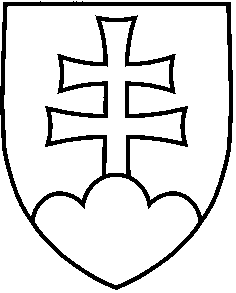 